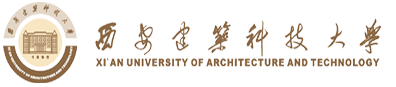 西安建筑科技大学信息与控制工程学院2021年度先进学生分会网上投票考核项目    推文宣传支撑材料2022年03月西安建筑科技大学信息与控制工程学院2021年度先进学生分会网上投票考核项目推文宣传支撑材料（一）工作理念信控学院学生会是在学院党委领导和学院团委指导下的学生组织，坚持以全心全意服务同学为宗旨，以学风建设为中心，打造服务型、学习型、创新型、自律型学生组织形象为目标，脚踏实地、认真工作，做好院共青团的得力助手，服务校园学风建设和文化建设。（二）组织建设完善机制、力推工作中心下移。结合《学联学生会组织改革方案》和《西安建筑科技大学学生会组织改革方案》等文件，规范召开学生代表大会，探索实施“校-院-班”三级协作体系，发挥在推进改革中的联动优势，有效实现工作重心下移。科学“瘦身”，激发组织动力。构建“主席团+工作部门”工作模式，采用项目制、执行主席轮值负责的方式开展工作。学生会人数精简至25人，坚持因事用人、事尽人散的原则，采取学院学生会承办、项目化方式招募志愿者的方式进行。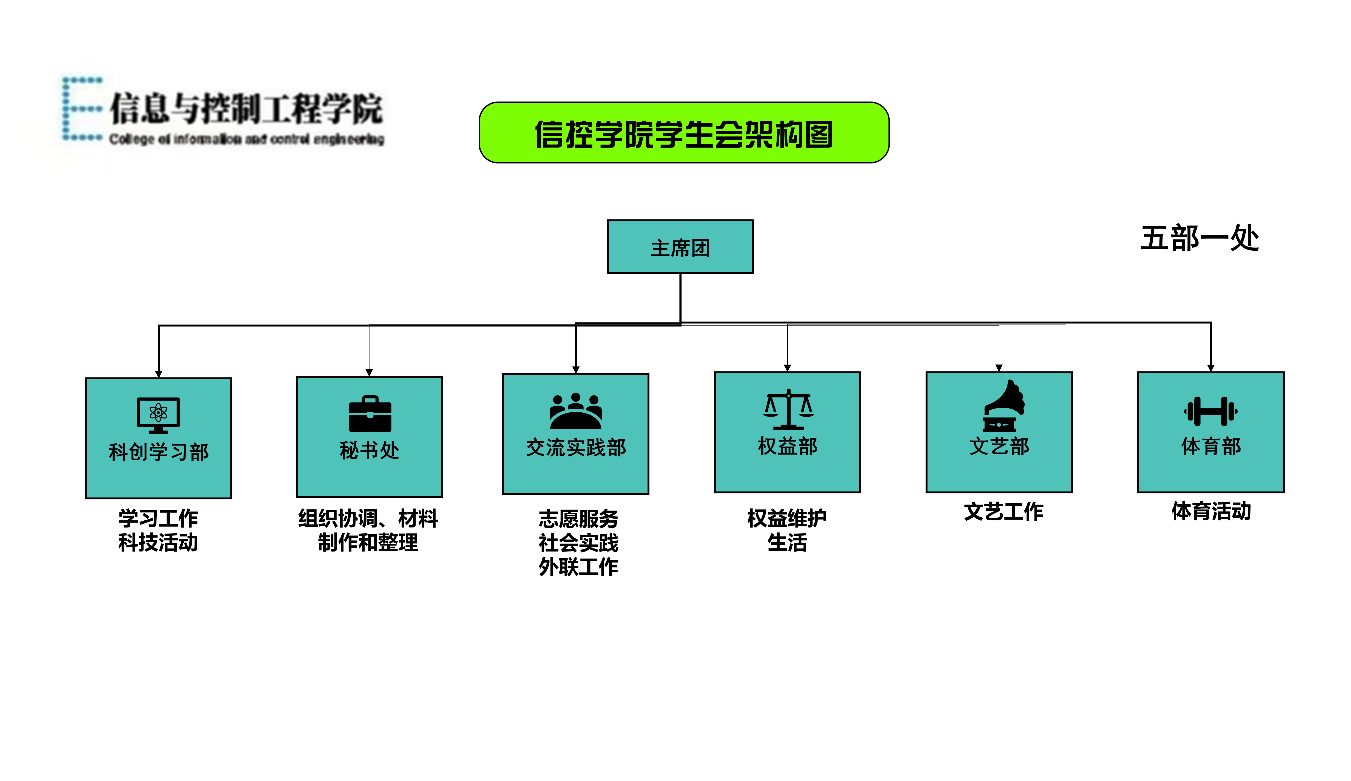 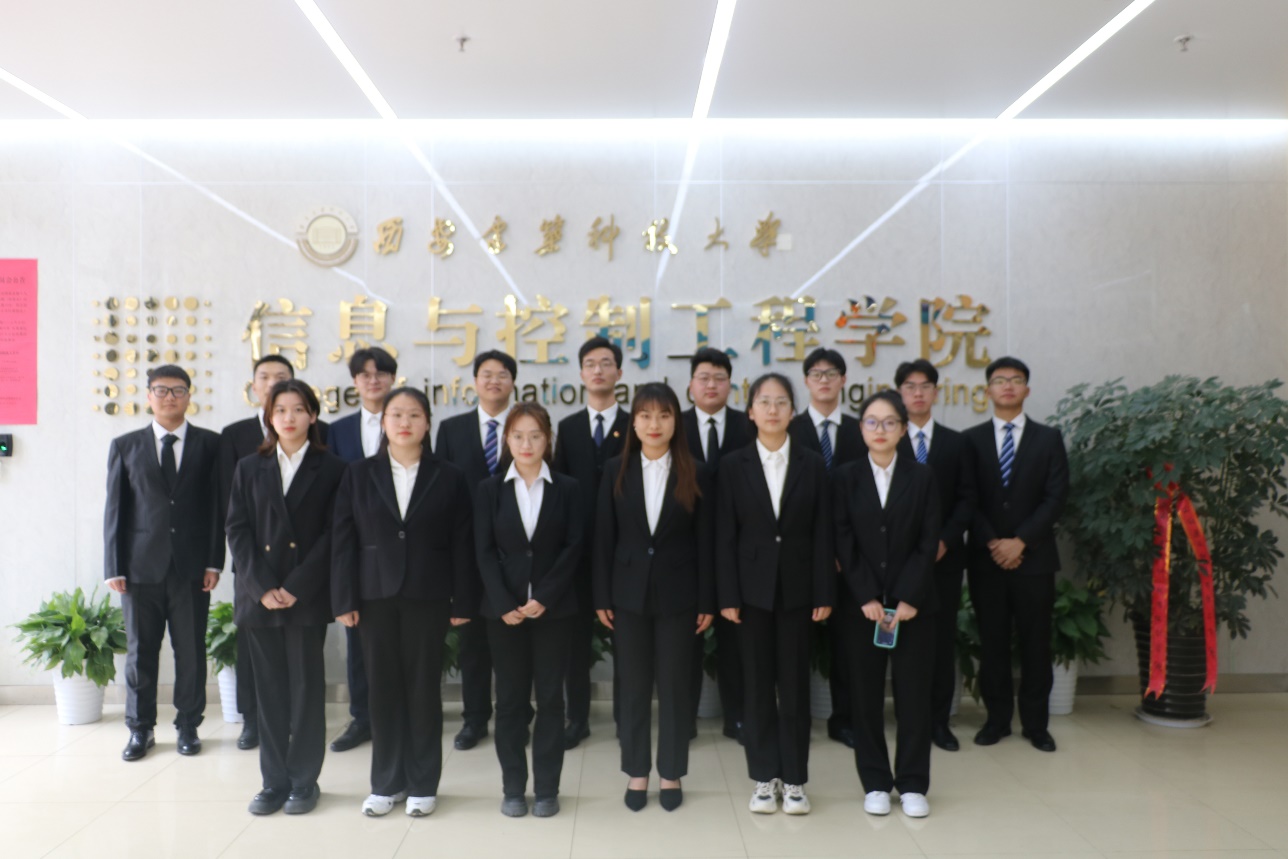 （三）活动开展信控学院学生会围绕学院“五育并举”育人体系，统筹推进学生思想建设、学风建设、文化建设、身体素质建设，开展了以下活动：思想建设（1）学习习近平总书记党史学习教育动员大会重要讲话精神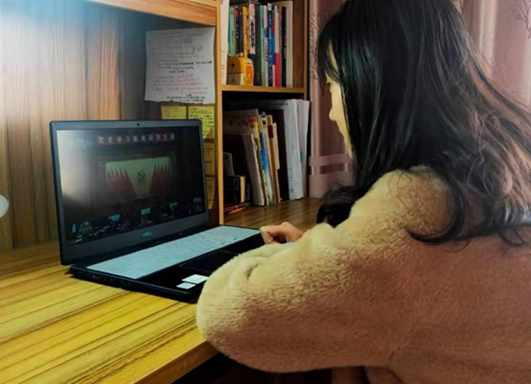 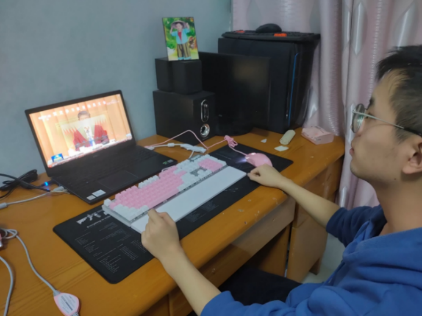 （2）“铭记一二·九，弘扬爱国情”观影活动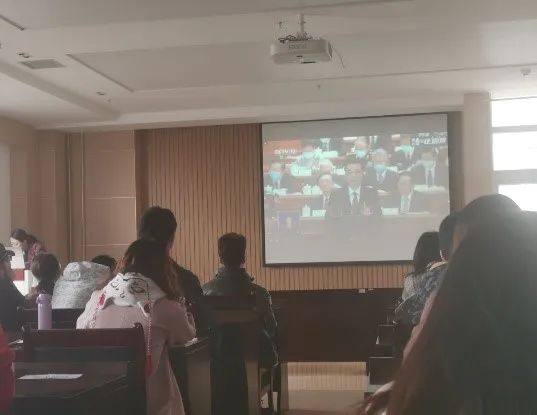 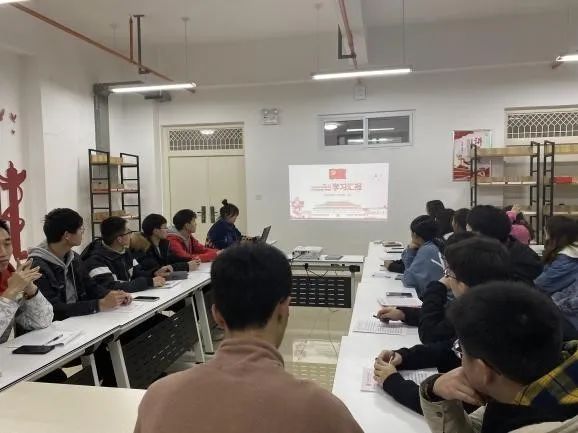 （3）学习习近平总书记在庆祝中国共产党成立100周年和习总书记来陕考察的重要讲话精神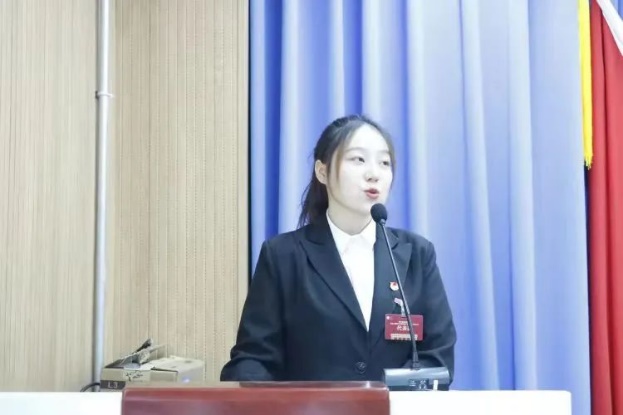 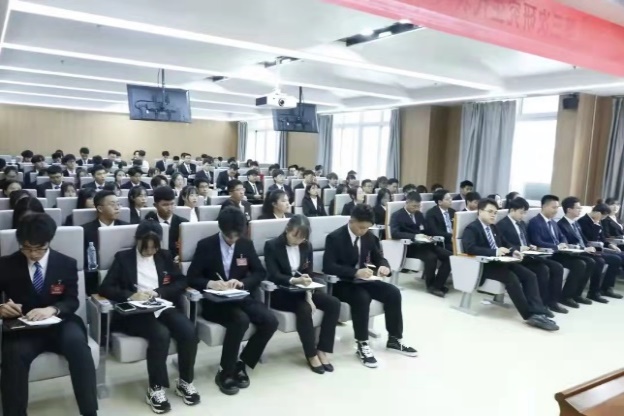 学风建设笔尖筑梦 “最美笔记”展示活动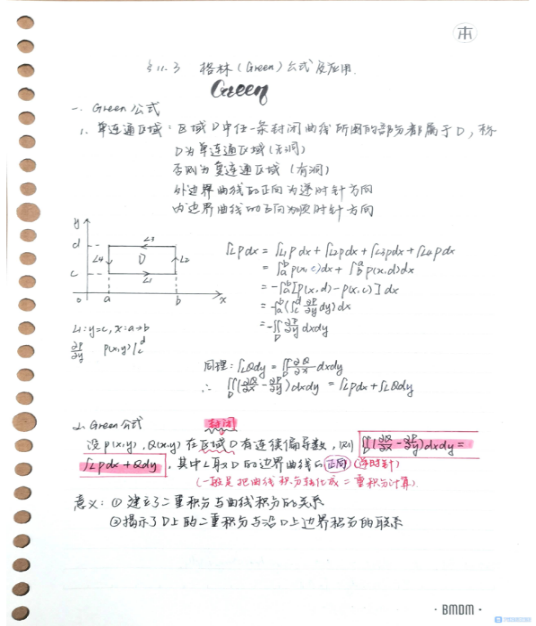 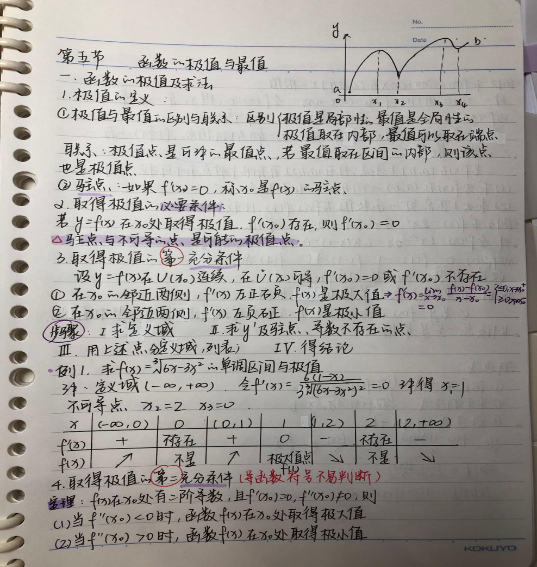 星火双创“启辰荟”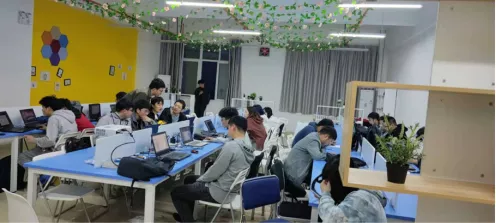 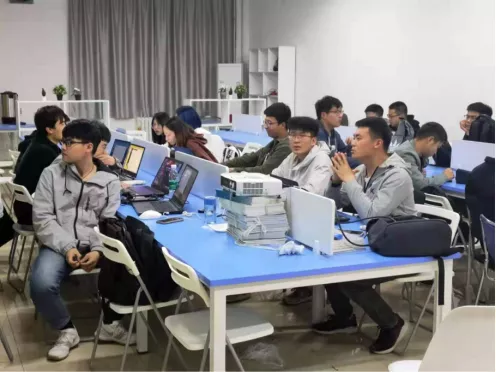 本科生期中学风建设情况反馈会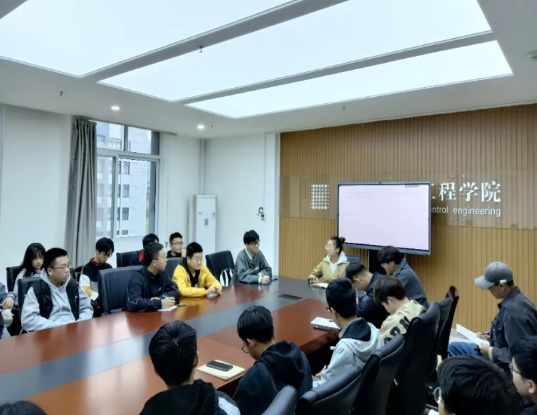 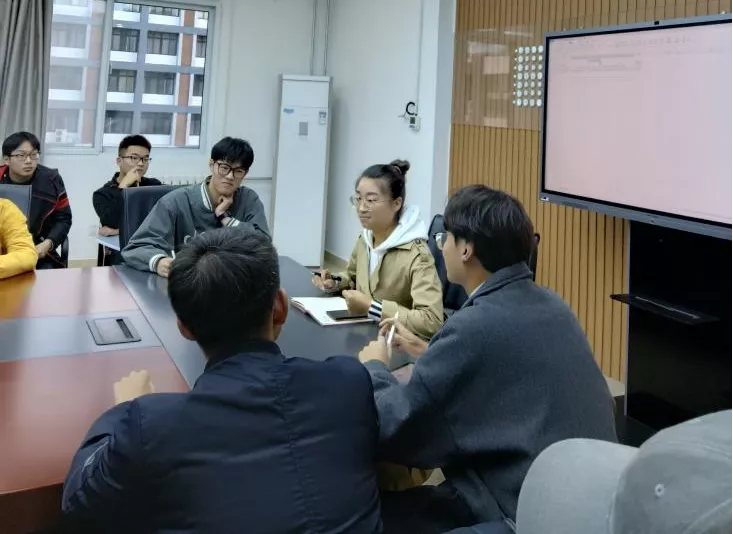 （4）“周而赴试”模拟考试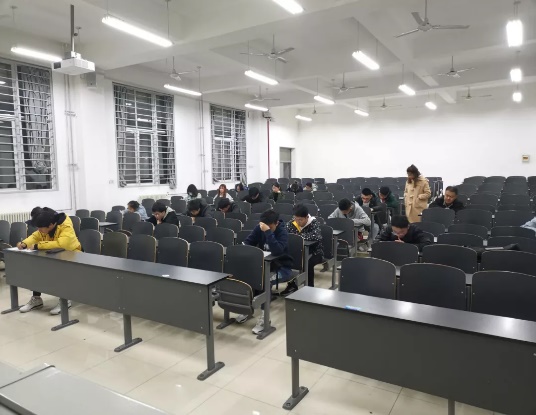 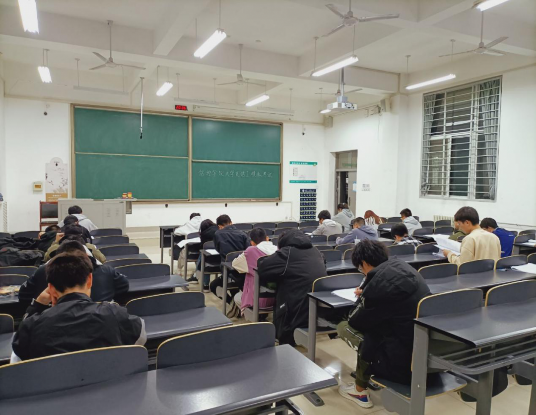 学霸微课堂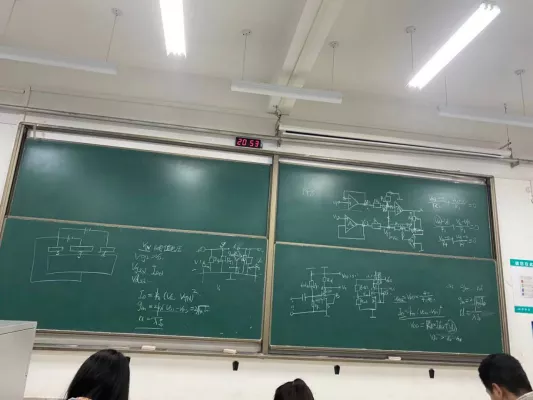 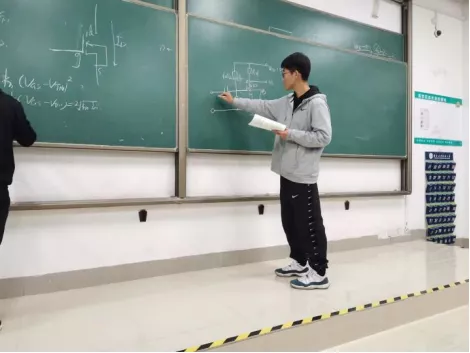 虚拟网络空间搭建大赛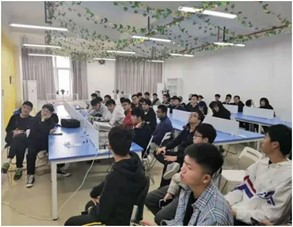 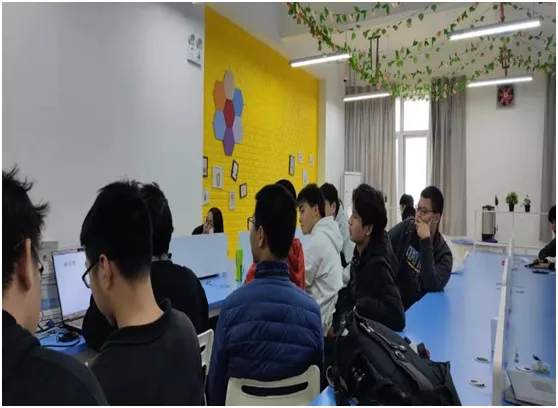 文化建设寝室文化节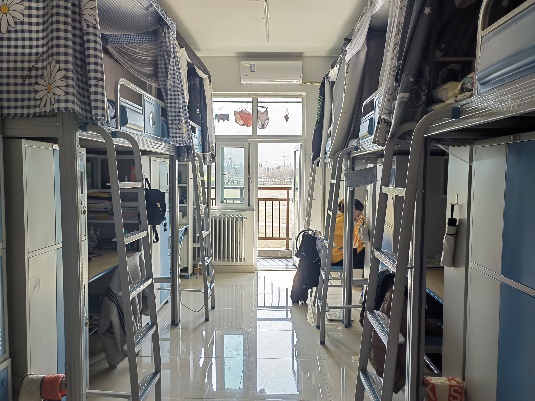 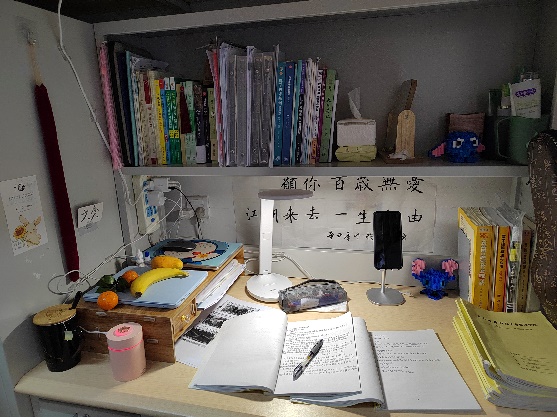 （2）信控2021级迎新晚会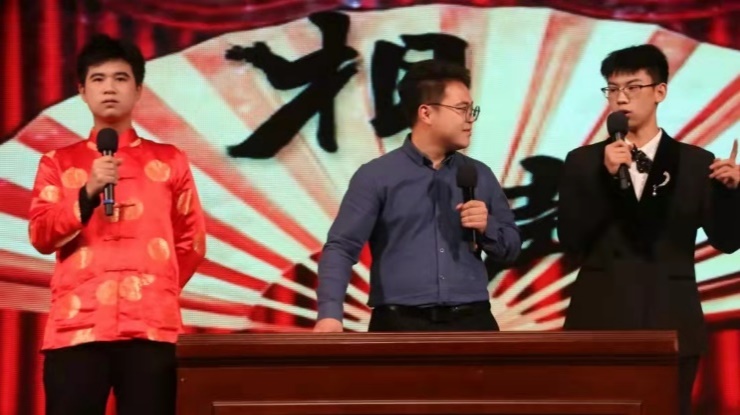 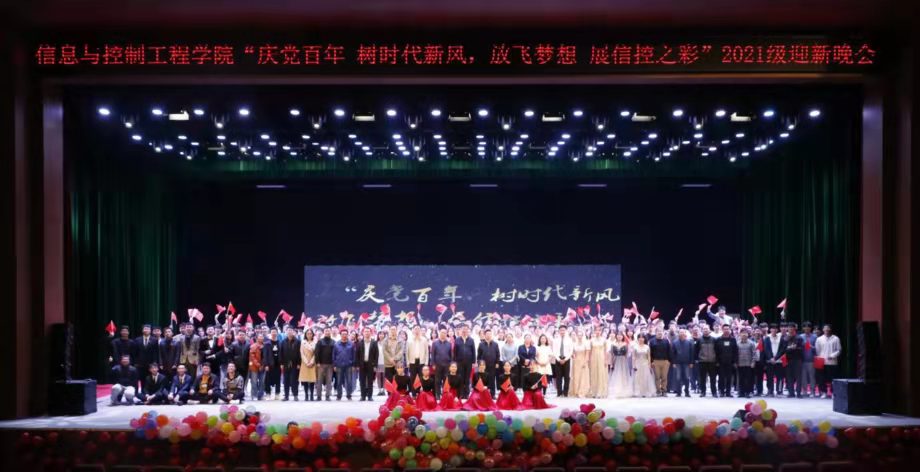 （3）“女神节”摄影活动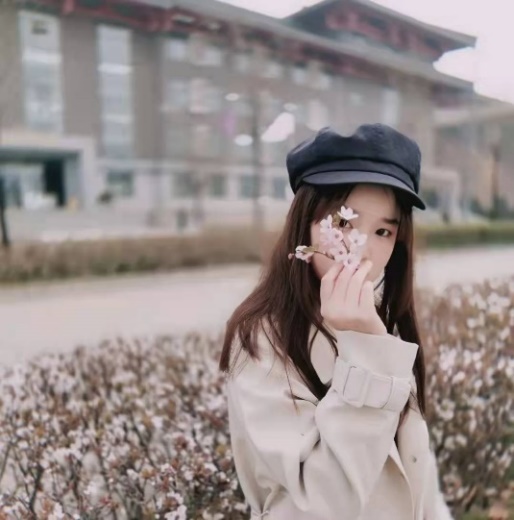 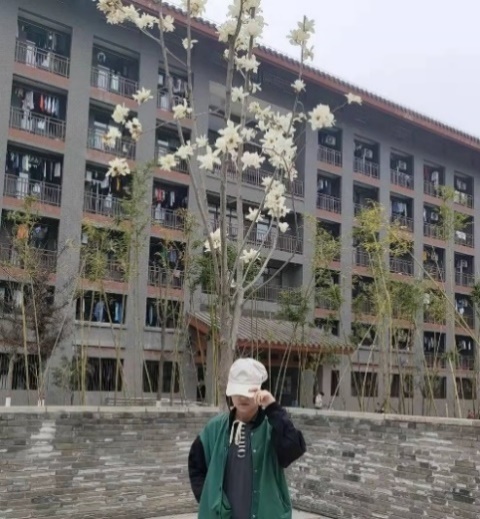 （4）“熙言杯”新生辩论赛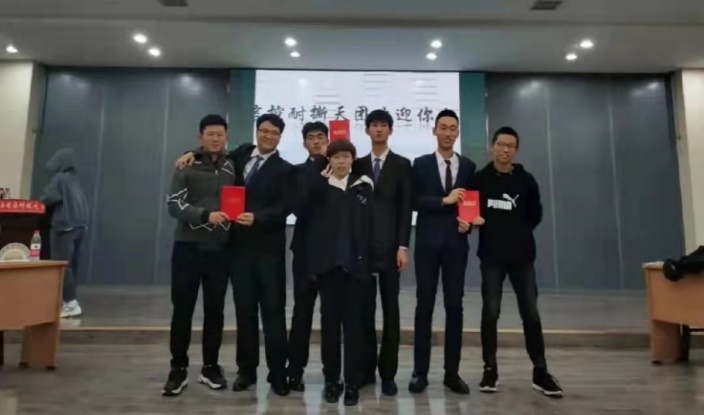 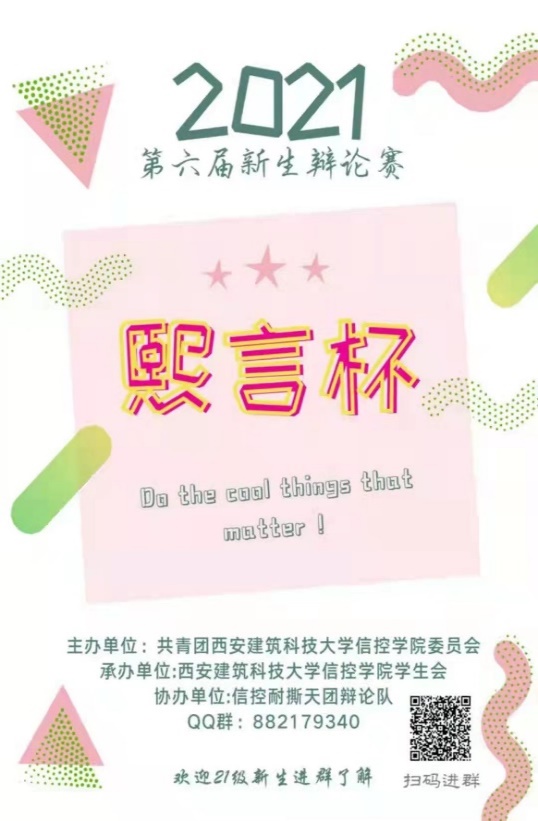 信控吉祥物设计大赛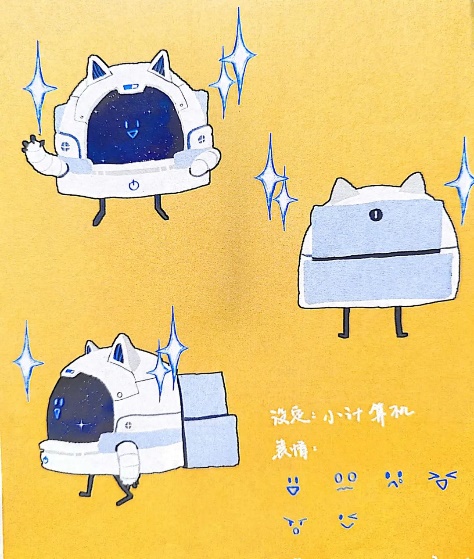 身体素质建设举办 2021年“星空杯”篮球赛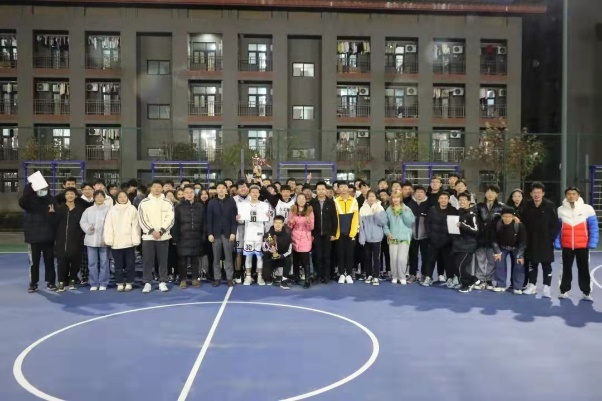 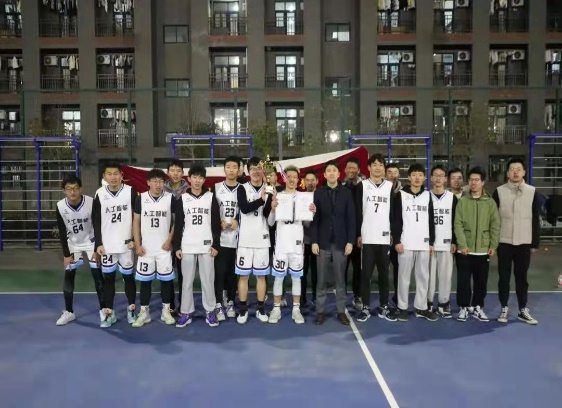 战疫青春|运动打榜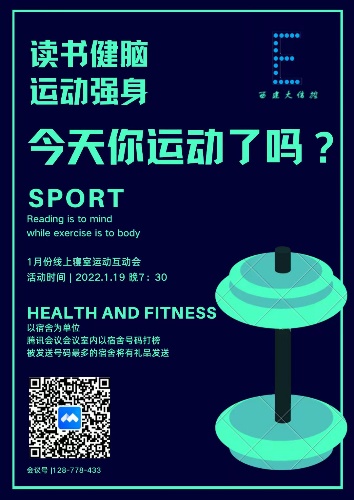 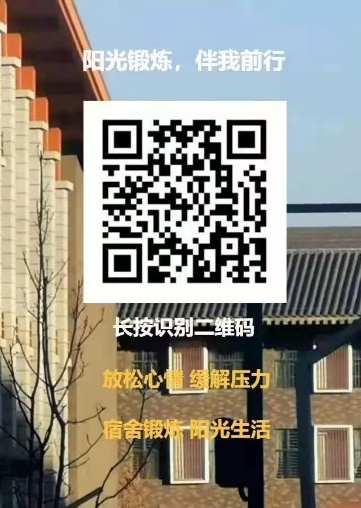 阳光体育大会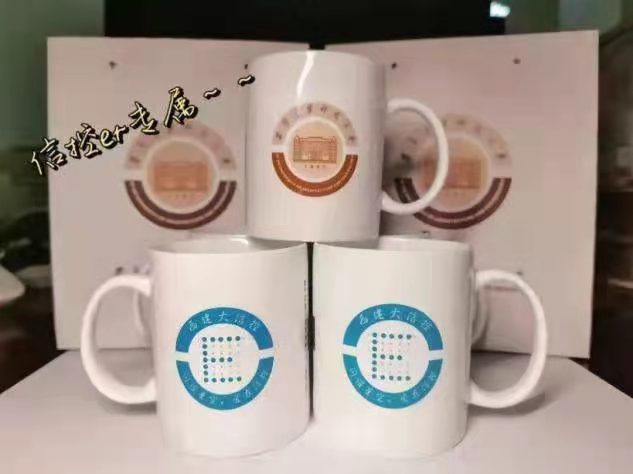 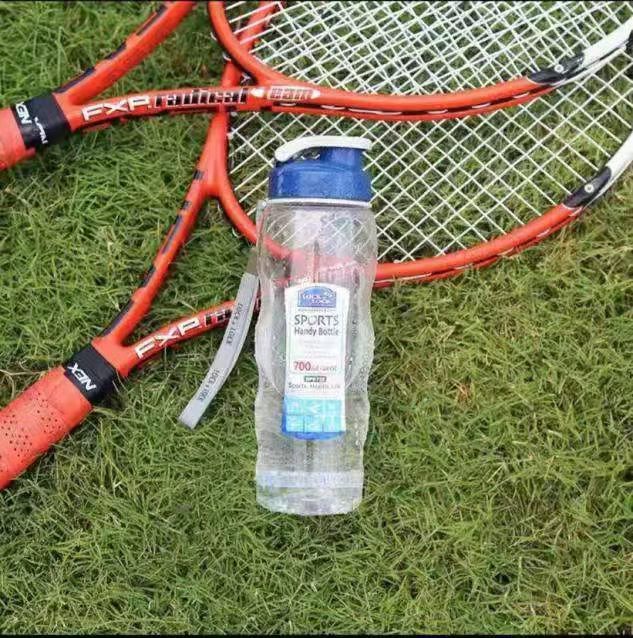 （4）2021级新生运动会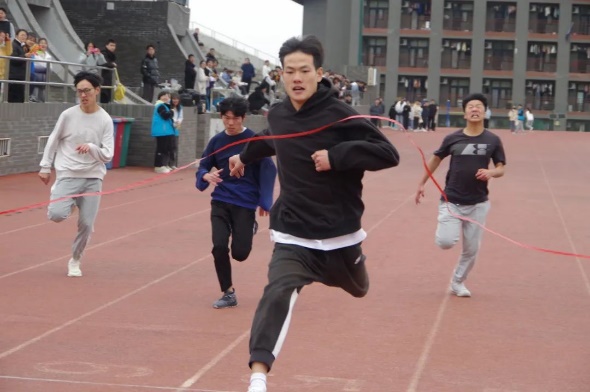 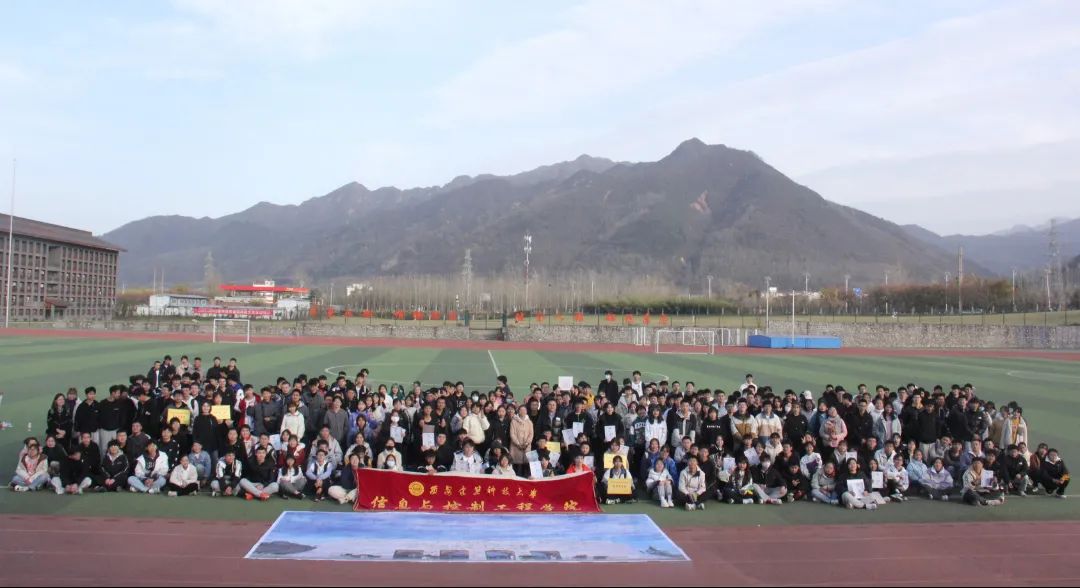 （5）紫阁有悦|奔跑吧建大主题活动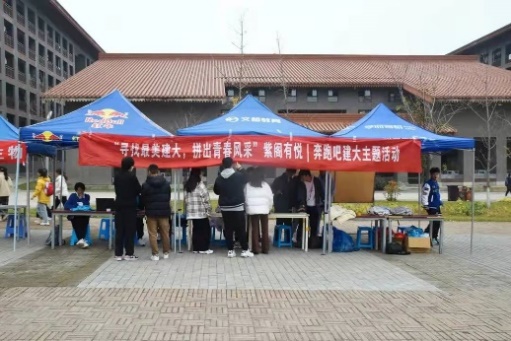 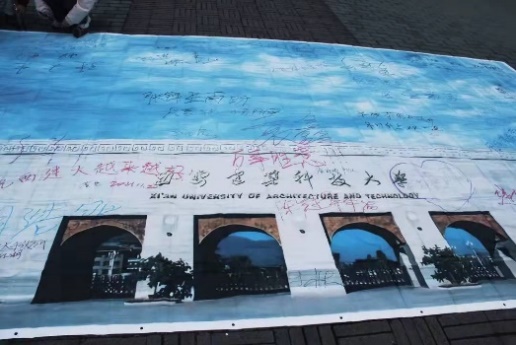 （四）工作成效提升服务意识，勇担青春责任。院学生会开设权益品牌——信控权小E，出品学习、生活类指南9篇，收集有效校园生活类问卷累计填写人次达到2000人次，课程协调、失物招领等150余次。疫情期间，参与志愿服务655人次，服务时长累计1127小时，被陕西日报报道1人次，校级战疫青春报道5人次。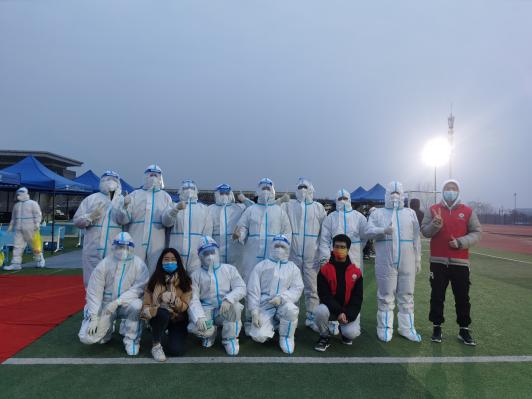 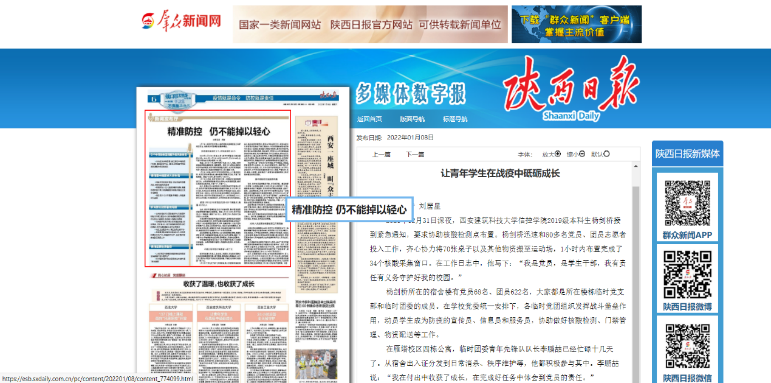 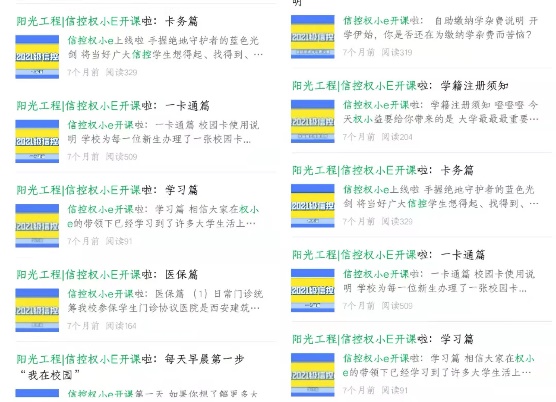 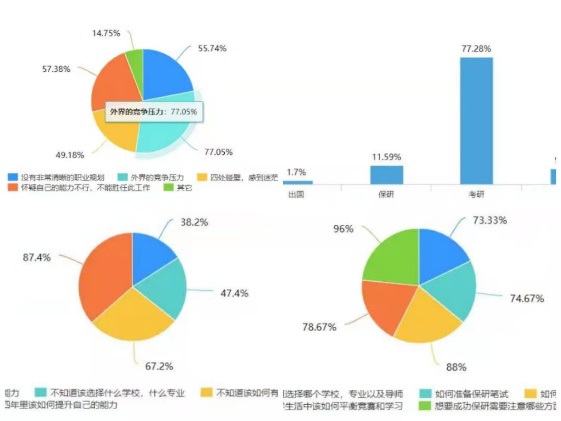 聚焦主责主业，助力学风建设。立足周而赴试成绩，建立“学生成长数据库”。帮助同学分析短板问题，助力学院学风建设、创新创业。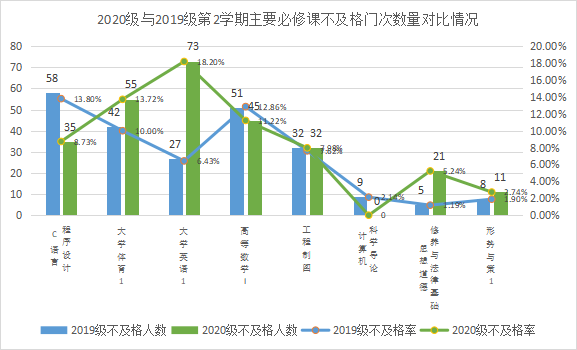 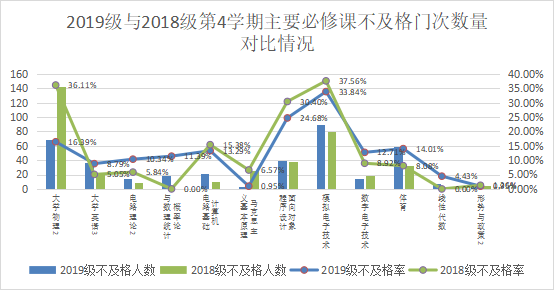 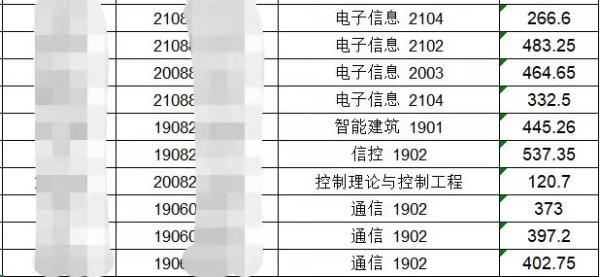 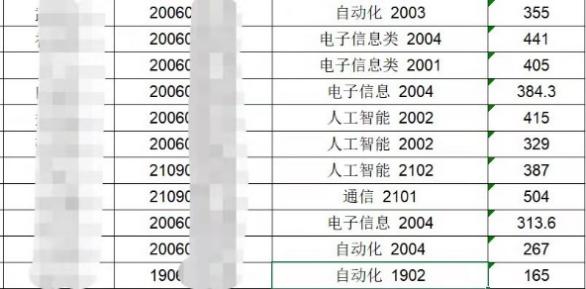 激发青春活力，丰富校园文化。院学生会搭建文体平台，成立20余个文体类兴趣小组，开展“庆党百年·树时代新风，放飞梦想·展信控之彩”迎新晚会、紫阁有悦|奔跑吧建大主题活动、每周户外一小时等特色文体类活动，参与约3000余人次。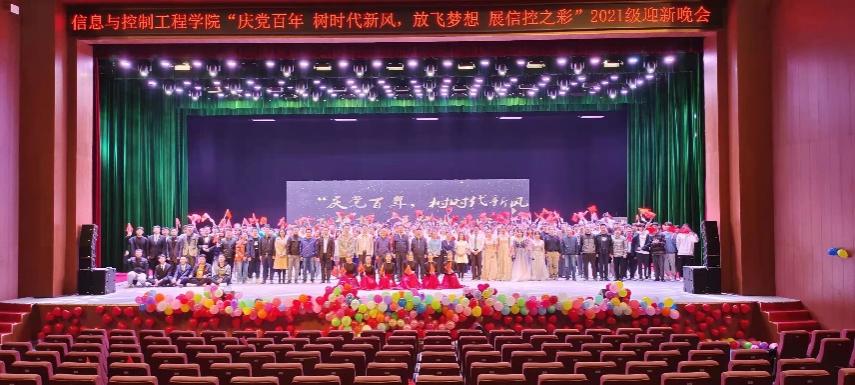 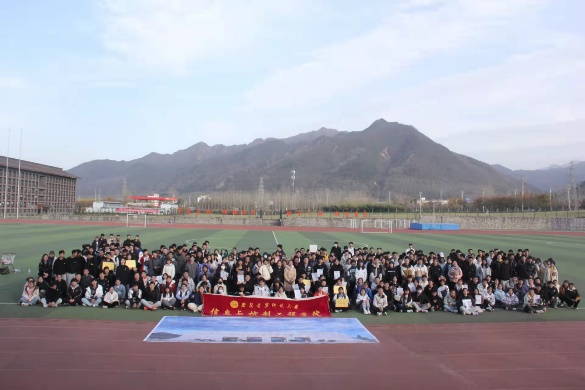 